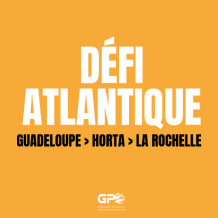 Défi Atlantique - 2019Class 40Programme (provisoire)Mars 2019	Samedi le 23		13h02 - Départ de Guadeloupe	Vendredi le 29	16h40 - Arrivée d´organisation à Horta				18h00 - l´ouverture du PC Course à Horta	Samedi le 30		Date prévu pour l´arrivée du premier concurrent à HortaAvril 2019	Jeudi le 4		Date prévu pour l´arrivée du dernier concurrent à Horta	Vendredi le 5		12h00 	- Tour d´Ille de Faial	Samedi le 6		20h00	- Cérémonie remise de prix	Dimanche le 7		17h00 	- Briefing meteo	Lundi le 8		15h00	- Départ d'Horta				20h30	- Dîner avec l'organisation de la course offerte par le Maire d'Horta	Mardi le 9		09h00	- Départ d´organisation d´ Horta	De même que le parcours, ces dates pourront éventuellement être modifiées selon les conditions météorologiques et les contraintes de l’organisation de l’Epreuve.